CONTRATO DE PROMESSA DE COMPRA E VENDAPROMITENTE COMPRADOR: ALLAN COSTA DA SILVA CARVALHO, Brasileiro, comerciante, devidamente inscrito no CPF sob o n° 114.961.387-40, portador do documento de identidade n°243230349 DIC/RJ Residente e domiciliado na Rua Nossa Senhora Da Paz nº13, Figueira, Arraial Do Cabo/RJ.PROMITENTE VENDEDOR: SERGIO ALVARES PEREIRA, Brasileiro, casado, comerciante, inscrito no  CPF sob o n° 745.402.116-68, portador do documento de identidade n° MG-4.761.873 SSP/MG, Residente e domiciliado a Rua Manaus, nº05, casa 05, Residencial Favoretti, Palmeiras, Cabo Frio/RJ.O PROMITENTE VENDEDOR declara ser Senhor e legítimo possuidor do lote de imóvel com 450m², constituído pela unidade “16” da Quadra “33” do Loteamento l denominado “RESIDENCIAL PARQUE DA FIGUEIRA”, situado em Figueira, Zona Urbana do município de Arraial Do Cabo/RJ. Declara, O PROMITENTE VENDEDOR declara, ainda, que está de acordo em receber a importância de R$50.000,00 (Cinquenta Mil Reais) do PROMITENTE COMPRADOR nas seguintes condições: R$20.000,00 (VINTE MIL REAIS) como sinal de pagamento;  R$ 30.000,00 (TRINTA MIL REAIS), que será pago no ato da lavratura da escritura, via cheque administrativo. Após o pagamento do saldo remanescente, o pretenso COMPRADOR será emitido na posse, uso e gozo do imóvel em tela, com total consentimento  da VENDEDORA, e, à partir do pagamento correrão por conta exclusiva do COMPRADOR, todos os impostos, taxas, ou contribuições fiscais de qualquer natureza, IPTU, incidentes sobre o imóvel objeto deste contrato e por esses deverão ser pagos em época própria e nas repartições competentes, ainda que, lançados em nome do VENDEDOR;As despesas necessárias à Lavratura da Escritura de Compra e Venda, bem como o pagamento do imposto de transmissão (ITBI e LAUDÊMIO), e seus respectivos REGISTROS correrão por conta do PROMITENTE COMPRADOR; é de responsabilidade do PROMITENTE VENDEDOR entregar o LOTE DE IMÓVEL quitado com a taxa de condomínio e IPTU em dia e providenciar todas as certidões pessoais e do lote de imóvel exigidas pelo cartório competente para esta finalidade;Acham-se contratados as partes conforme determina o Código Civil Brasileiro no livro I que cita do direito e obrigações, no título IV, no CAPITULO VI o seguinte: ensejando o direito de arrependimento em caso de desistência por parte do PROMITENTE COMPRADOR, o mesmo perderá o sinal dado e o presente negócio será desfeito, e em caso de desistência por parte do   PROMITENTE VENDEDOR, o mesmo devolverá o presente sinal ao pretenso COMPRADOR em dobro de acordo com os Artigos 417 e 420;É de responsabilidade do CORRETOR DE IMÓVEIS intermediar a negociação somente até o ato da Lavratura da Escritura onde encerram suas obrigações;  As partes elegem o foro da COMARCA DE ARRAIAL DO CABO, onde está     localizado o imóvel para dirimir quaisquer dúvidas.Arraial do Cabo/RJ, 10 de novembro de 2020.CIENTE E DE ACORDO:__________________________________________________             Pretenso Comprador ALLAN COSTA DA SILVA CARVALHO.Recebi o valor deste recibo e concordo plenamente com os termos do mesmo.__________________________________________________         Proprietário/VendedorSERGIO ALVARES PEREIRA.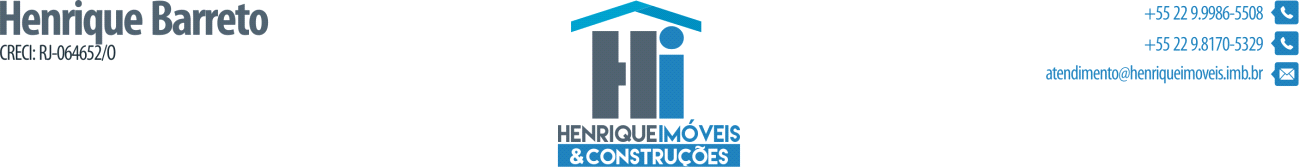 